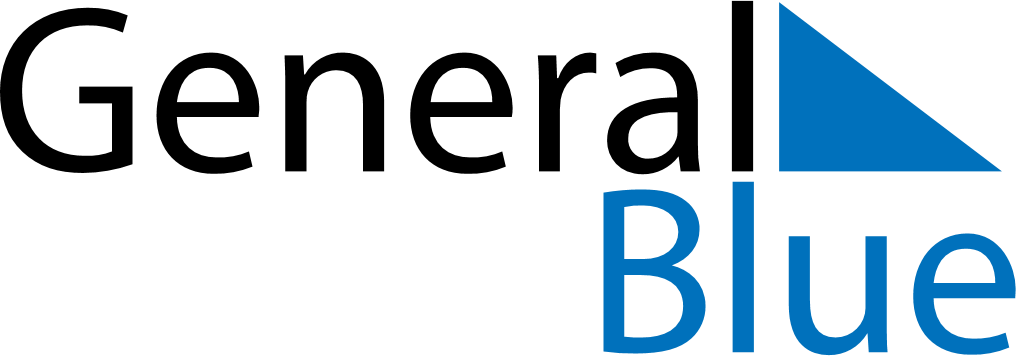 Q2 of 2020BarbadosQ2 of 2020BarbadosQ2 of 2020BarbadosQ2 of 2020BarbadosQ2 of 2020BarbadosQ2 of 2020BarbadosQ2 of 2020BarbadosApril 2020April 2020April 2020April 2020April 2020April 2020April 2020April 2020April 2020MondayTuesdayTuesdayWednesdayThursdayFridaySaturdaySunday1234567789101112131414151617181920212122232425262728282930May 2020May 2020May 2020May 2020May 2020May 2020May 2020May 2020May 2020MondayTuesdayTuesdayWednesdayThursdayFridaySaturdaySunday123455678910111212131415161718191920212223242526262728293031June 2020June 2020June 2020June 2020June 2020June 2020June 2020June 2020June 2020MondayTuesdayTuesdayWednesdayThursdayFridaySaturdaySunday12234567899101112131415161617181920212223232425262728293030Apr 10: Good FridayApr 12: Easter SundayApr 13: Easter MondayApr 28: National Heroes DayMay 1: May DayMay 31: PentecostJun 1: Whit Monday